ПРОТОКОЛвстречи в рамках общественного мониторинга с руководством ОАО «Теплосеть» в лице главного инженера А.И. Камышниковым. Дата проведения: 20 июня 2019.УЧАСТНИКИ общественного контроля:Романенков В.А. член Общественной палаты,Аббясова Т.А. член Общественной палаты,Шарошкин А.В. консультант-эксперт Общественной палаты.ЦЕЛЬ МОНИТОРИНГА:20 июня в рамках проведенной Общественной палатой г.о. Королев общественной проверки работы ОАО «Теплосеть», состоялась рабочая встреча группы общественного контроля палаты с главным инженером ОАО «Теплосеть» А.И. Камышниковым, на которой были рассмотрены наиболее часто задаваемые жителями муниципалитета вопросы:- каков алгоритм начисления платы за отопление в МКД;- сроки установления отопительного сезона и графики подачи тепла в зависимости от климатических условий;- мероприятия, проводимые ОАО «Теплосеть», по подготовке к отопительному сезону 2019-2020 года;- о недопущении ограничения подачи горячего водоснабжения жителям МКД, исключая период профилактики; - регулирование подачи тепловой энергии в МКД в зависимости от погодных условий;- о планах развития ОАО «Теплосеть», степень износа тепловых сетей и оборудования;- прогнозы  изменения стоимости поставки тепловой энергии жителям города в отопительный сезон 2019-2020;- возможности предоставления тепловой энергии и горячего водоснабжения ветеранам и участникам Великой Отечественной войны на безвозмездной основе и другие вопросы.Встреча прошла в деловой конструктивной обстановке, открытом обсуждении обозначенных тем, в процессе которой главным инженером ОАО «Теплосеть» были даны ответы на все поставленные вопросы.Создание удобной и прозрачной работы всех систем жилищно-коммунального управления для граждан нашего города.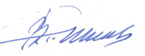 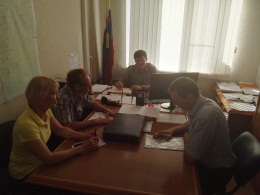 Председатель комиссии «по местному самоуправлению, работе с территориями, общественному контролю, открытости власти,  миграционной политике, межнациональным и межконфессиональным отношениям» Общественной палаты г.о. Королев: В.А.Романенков